Rozvrh hodin 2019/2020Mgr. František PříhodaMarie KotasováDana PospíchalováMgr. Rostislav RuckiMgr. Zuzana BařinováRozvrh hodin 2019/2020Marie Kotasová (20 hodin)Rozvrh hodin 2019/2020Mgr. František Příhoda (15 hodin)Rozvrh hodin 2019/2020Mgr. Rostislav Rucki (5 hodin)Rozvrh hodin 2019/2020Dana Pospíchalová (4 hodiny)Rozvrh hodin 2019/2020Mgr. Zuzana Bařinová (5 hodin)12345678:00-8:458:55-9:4010:00-10:4510:55-11:4011:50-12:3512:35-13:2013:20-14:05POČJČJMČSP1. ročníkÚTČJMHVČJS20 hodinSTČJČJMVVČTČJČJMČJSPÁČJMTVTV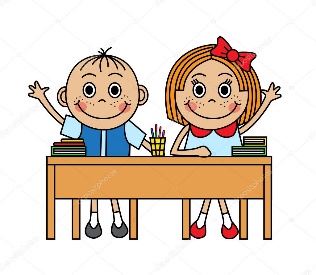 12345678:00-8:458:55-9:4010:00-10:4510:55-11:4011:50-12:3512:35-13:2013:20-14:05POČJČJMČSP2. ročníkÚTČJMHVAJČJ22 hodinSTČJČJMVVČTČJČJČJSČJSMPÁČJMTVTV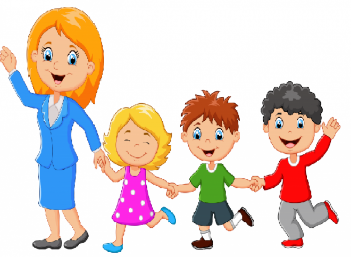 12345678:00-8:458:55-9:4010:00-10:4510:55-11:4011:50-12:3512:35-13:2013:20-14:05POČJČJMČJSAJ3. ročníkÚTČJMHVAJČJ25 hodinSTČJČJMVVČJSČTČJČJČSPAJMPÁČJMTVTVČJS12345678:00-8:458:55-9:4010:00-10:4510:55-11:4011:50-12:3512:35-13:2013:20-14:05POČJČJMČJSAJ4. ročníkÚTČJMHVVVAJ25 hodinSTČJČJMVVČJSČTČJČJČSPAJMPÁTVTVČJMČJS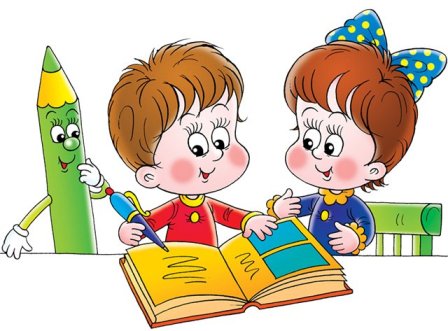 12345678:00-8:458:55-9:4010:00-10:4510:55-11:4011:50-12:3512:35-13:2013:20-14:05POČJČJMČJSINFAJ5. ročníkÚTČJMHVVVAJ26 hodinSTČJČJMVVČJSČTČJČJČSPAJMPÁTVTVČJMČJS12345678:00-8:458:55-9:4010:00-10:4510:55-11:4011:50-12:3512:35-13:2013:20-14:05POČJ 345ČJ 345M 345ČJS  345INF 5ÚTČJ 345M 345HV 12345ČJS1ČJ 23STČJ 345ČJ 345M 345VV 123ČJS 345ČTČJ 345ČJ 345ČJS 2/M 1ČJS 12M 45PÁ12345678:00-8:458:55-9:4010:00-10:4510:55-11:4011:50-12:3512:35-13:2013:20-14:05POČJ 12ČJ 12M 12ÚTČJ 12M 12 STČJ 12ČJ 12M 12ČTČJ 12ČJ 12M 23PÁTV 45TV 45TV 123TV 12312345678:00-8:458:55-9:4010:00-10:4510:55-11:4011:50-12:3512:35-13:2013:20-14:05POAJ 34AJ 5ÚTAJ 23AJ 45STČTAJ 345PÁ12345678:00-8:458:55-9:4010:00-10:4510:55-11:4011:50-12:3512:35-13:2013:20-14:05POČSP 12ÚTVV 45STVV 45ČTČSP 345PÁ12345678:00-8:458:55-9:4010:00-10:4510:55-11:4011:50-12:3512:35-13:2013:20-14:05POÚTSTČTPÁČJ 123M 123ČJ 45M 45ČJS 345